VII. Polgári Sárkányhajó Fesztivál2017. 08. 12.NEVEZÉSI LAPSárkányhajó versenyTájékoztatjuk a résztvevőket, hogy az eseményen mindenki csak saját felelősségére vehet részt, felelős saját egészségi, fizikai állapotának a részvételre való alkalmasságáért. A nevezési lap aláírásával a csapatkapitányok kötelezettséget vállalnak arra, hogy csapataik az eseményre vonatkozó valamennyi sportszabály betartásával versenyeznek. Megkérünk mindenkit, hogy sportemberhez méltó magatartással vegyen részt az eseményen, saját és sporttársai testi épségét óvja. A kitöltött nevezési lapokat legkésőbb 2076. augusztus 12. 18 óráig a info@tkkse.hu címre várjuk elektronikusan, vagy hozzátok el  2016. augusztus 12- án reggel a helyszínre.                                                                                                                   Csapatkapitány aláírásaCsapatnév: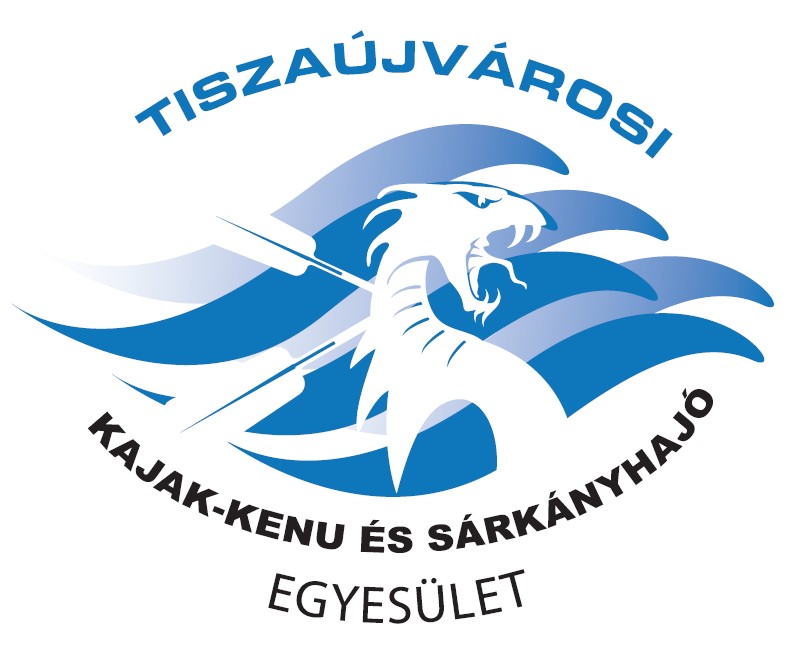 Csapatnév:Csapatnév:Csapatkapitány: Csapatkapitány: Telefonszám:Legénység: 10 fő + 1 fő dobosLegénység: 10 fő + 1 fő dobosLegénység: 10 fő + 1 fő dobos1.2.3.4.5.6.7.8.9.10.dobos 